Come spend time with our Lord Jesus Christ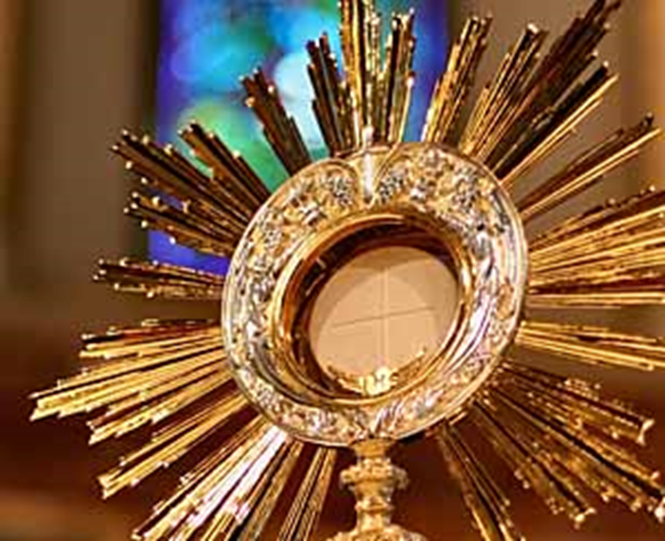 -Every Monday and Friday from 7:30am to 8:30am (Del Rosa)-Every Tuesday and Thursday from 5pm to 6:25pm (Valencia)-Every 3rd Friday from 7:30am to 9pm (Del Rosa)Toma tiempo con el Señor Jesucristo-Cada lunes y viernes a las 7:30 de la mañana hasta las 8:30 de la mañana (Del Rosa)-Cada martes y jueves a las 5 de la tarde hasta las 6:25 de la tarde (Valencia)-Cada tercer viernes empezando a las 7:30 de la mañana hasta las 9 de la noche (Del Rosa)